June 2018 project BURNETT PARKThe path from Burnett Park Pavilion, heading in a NW direction towards the old railway line was upgraded to a good quality compacted granite/dust path. Together with the other recently upgraded paths this forms a short triangular 800m nature walk. The path is also well used by parents with buggies.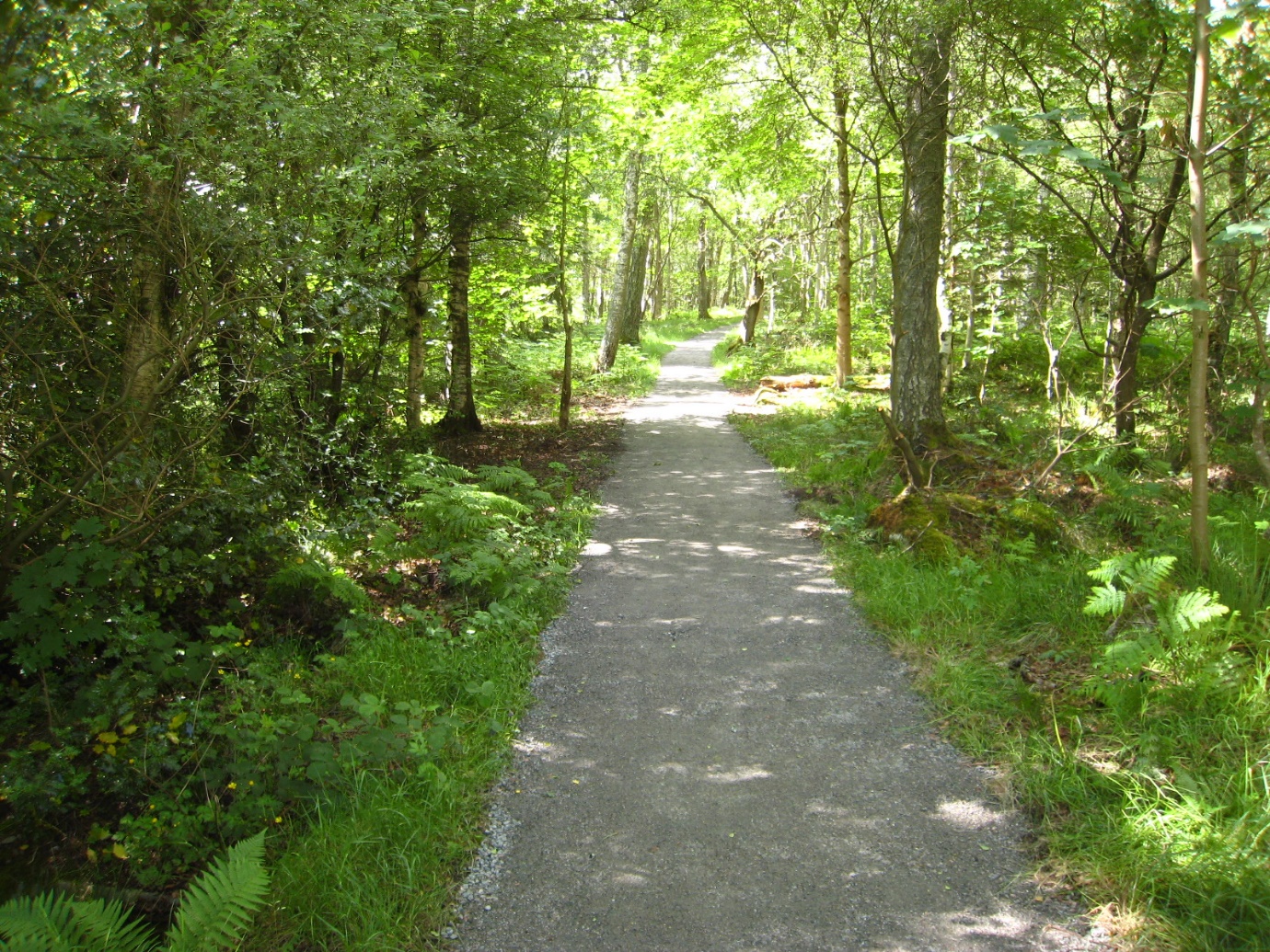 